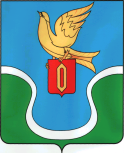                                            ГОРОДСКАЯ ДУМАМУНИЦИПАЛЬНОГО ОБРАЗОВАНИЯ        «ГОРОДСКОЕ ПОСЕЛЕНИЕ            «ГОРОД ЕРМОЛИНО»                                            КАЛУЖСКАЯ ОБЛАСТЬ                                                                             РЕШЕНИЕ« 04»   октября   2021 г.                                                                                       № 86«О предоставлении служебного жилого помещения» В соответствии с Федеральным законом № 131 – ФЗ от 06.10.2003 года «Об общих принципах организации местного самоуправления в Российской Федерации»,  Уставом муниципального  образования «Городское поселение «Город Ермолино», рассмотрев ходатайство ГБПОУ КО «Ермолинский техникум», Городская Дума МО «Городское поселение «Г. Ермолино»,РЕШИЛА:Предоставить сотруднику ГБПОУ КО «Ермолинский техникум»  Егоренковой Р.М. служебное жилое помещение, расположенное по адресу г. Ермолино, ул. Гагарина, д. 8 А, кв. 58, площадью 21,83 кв.м.Поручить администрации МО «Городское поселение «Г. Ермолино» заключить с Егоренковой Р.М. договор найма служебного жилого помещения. Решение вступает в силу со дня его принятия.Глава МО «Городское поселение                                       «Город   Ермолино»                                                             Е.А. Самокрутова                               Отп. 7 экз.3 – в дело 1 – админ. ГП «Г. Ермолино»1 – заявителю1 – ГБПОУ КО «Ермолинский техникум»1 – заявителю 